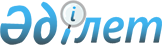 О переименовании улиц села АбайРешение акима села Абай Егиндыкольского района Акмолинской области от 24 июля 2009 года № 7. Зарегистрировано Управлением юстиции Егиндыкольского района Акмолинской области 20 августа 2009 года № 1-8-86

      В соответствии с пунктом 2 статьи 35 Закона Республики Казахстан от 23 января 2001 года «О местном государственном управлении и самоуправлении в Республике Казахстан», подпунктом 4 статьи 14 Закона Республики Казахстан от 8 декабря 1993 года «Об административно–территориальном устройстве Республики Казахстан», с учетом мнения населения, аким села Абай РЕШИЛ:



      1. Переименовать улицы села Абай:

      улицу Приозерная - на улицу Озенды,

      улицу 8 марта - на улицу Наурыз.



      2. Контроль за исполнением настоящего решения оставляю за собой.



      3. Настоящее решение вступает в силу со дня государственной регистрации в Управлении юстиции Егиндыкольского района и вводится в действие со дня официального опубликования.      Аким

      села Абай                                  А.Дюсебекова      СОГЛАСОВАНО:      Начальник

      государственного учреждения

      «Отдел культуры и

      развития языков

      Егиндыкольского района»                    М.Е.Сексенбаев
					© 2012. РГП на ПХВ «Институт законодательства и правовой информации Республики Казахстан» Министерства юстиции Республики Казахстан
				